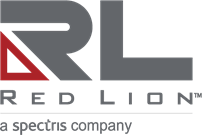 Red Lion Controls (https://www.redlion.net) is seeking a Test Engineer with experience in industrial controls and testing equipment.Essential Job FunctionsDesign, develop, and program equipment for data acquisition and test controlWork with Product Engineers to determine test requirements, methods of testing, test hardware, and test architectures to use to validate operation of a specific product.Use appropriate test software to create tests that will perform to the desired specifications of the product and support the test on the production floorImprove existing legacy tests and upgrade test hardware and test framework allowing for more efficient testingKnowledge of printed circuit board design, fabrication, and assemblyManage multiple projects while meeting requirementsCollaborate well with team members on projectsMinimum Required Education and Skills:BS degree in a related technical field with 2+ years of experience Experience with LabVIEW, Test Stand and National Instruments softwareExperience with source code controlExperience with Communication protocols such as RS232, RS485, CAN, and J1939Knowledge of printed circuit board design, fabrication, and assemblyEndorse, support, and model the Company’s core values of:Aim HighBe TrueOwn ItRed Lion Controls provides equal employment opportunities (EEO) to all employees and applicants for employment without regard to race, color, religion, sex, national origin, age, disability, or genetics. In addition to federal law requirements, Red Lion Controls complies with applicable state and local laws governing nondiscrimination in employment in every location in which the company has facilities. This policy applies to all terms and conditions of employment, including recruiting, hiring, placement, promotion, termination, layoff, recall, transfer, leaves of absence, compensation, and training.Job DescriptionJob DescriptionPosition TitleTest Engineer 2 DepartmentOperationsReport ToTest Engineering ManagerClassificationFull Time, HourlyLocationYork, PADateJuly 2022